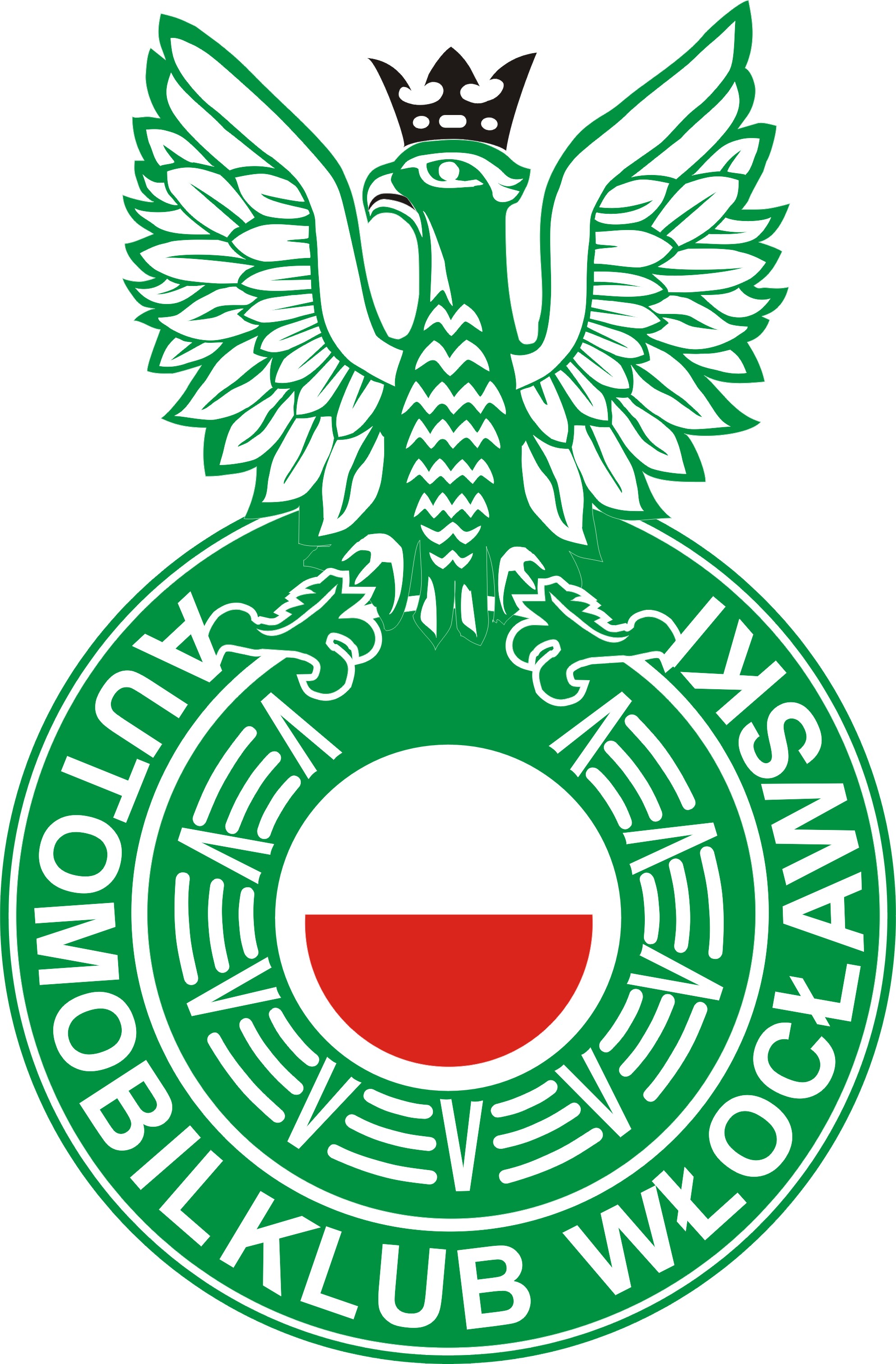 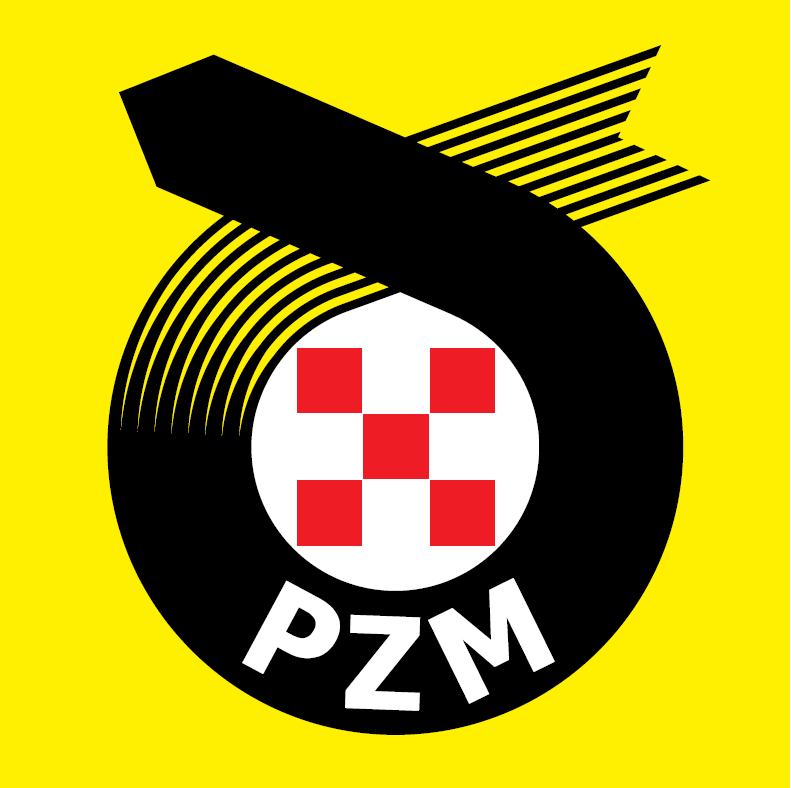 III runda Auto Slalomu 2018 - 03.06.2018 r. Zgłoszenie:Podział na klasy: 	• K1 - samochody o pojemności silnika do 1400 ccm 
• K2 - samochody o pojemności silnika powyżej 1400 ccm do 1600 ccm 
• K3 - samochody o pojemności silnika powyżej 1600 ccm do 2000 ccm 
• K4 - samochody o pojemności silnika powyżej 2000 ccm oraz pojazdy z napędem na 4 koła bez względu na pojemność silnika
• klasa GOŚĆ – uczestnicy posiadający licencje Samochody wyposażone w silniki doładowane zaliczone zostaną do klasy, w zależności od ich pojemności skokowej pomnożonej przez współczynnik zgodny z przepisami FIA - z zapłonem Zi x współczynnik 1,7 - z zapłonem ZS (diesel) x współczynnik 1,5Przez sam fakt podpisu na formularzu zgłoszeniowym uczestnik jak również wszyscy członkowie jego ekipy przyjmują tym samym bez zastrzeżeń przepisy Międzynarodowego Kodeksu Sportowego 2018, Regulaminu Ramowego i Uzupełniającego Autoslalomu, jak i wszystkich obowiązujących Komunikatów GKSS i OKSS oraz załączników i uzupełnień do tego typu imprez i uznają jako jedyne władze te, które zostały ustalone przez PZM. Jednocześnie uczestnicy oświadczają, iż biorą udział w imprezie na własne ryzyko, przejmują na siebie pełną odpowiedzialność za powstałe z ich winy szkody, a tym samym zrzekają się wszelkich roszczeń w stosunku do Organizatora. Kierowca-uczestnik oświadcza że: - posiada aktualne ubezpieczenie NNW i OC oraz, - posiada prawo jazdy i nie ma zakazu prowadzenia pojazdów samochodowych o dop.c.c. do 3,5 t - nie jest i w dniu imprezy nie będzie pod wpływem środków, których polskie prawo zakazuje używania w stosunku do kierujących pojazdem - wyrażam zgodę na przetwarzanie swoich danych osobowych zawartych w zgłoszeniu na potrzeby AW i ZOPZM w celu prowadzenia klasyfikacji i publikacji wyników końcowych i z poszczególnych rund zgodnie z ustawą z dnia 27.08.1997r. Dz. U. z 2002 r., Nr 101, poz. 926 ze zm."
……………………………………						……………………………………
Data 									PodpisDane uczestnikaDane uczestnikaImię:Nazwisko:Adres zamieszkaniaTelefone-mailKlubDane samochoduDane samochoduMarkaModelPojemność